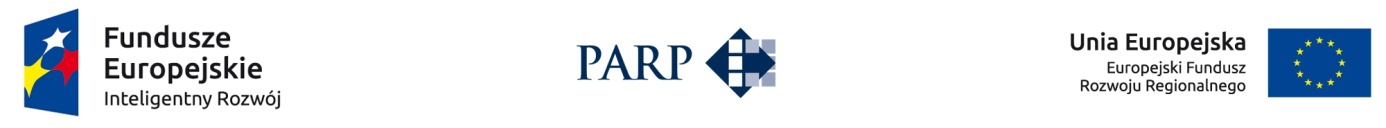 Oświadczam, iż  informacje zawarte w niniejszym wniosku są zgodne ze stanem faktycznym i prawnym oraz że jestem świadomy(a) odpowiedzialności karnej za podanie fałszywych danych lub złożenie fałszywych oświadczeń.Oświadczam, iż zapoznałem się/zapoznałam się z Regulaminem konkursu i akceptuję jego zasady.Oświadczam, iż w przypadku otrzymania dofinansowania na realizację projektu nie naruszę zakazu podwójnego finansowania określonej w Wytycznych w zakresie kwalifikowalności wydatków w ramach Europejskiego Funduszu Rozwoju Regionalnego, Europejskiego Funduszu Społecznego oraz Funduszu Spójności na lata 2014-2020.Oświadczam, że posiadam wystarczające środki finansowe gwarantujące płynną i terminową realizację projektu przedstawionego w niniejszym wniosku.  Oświadczam, że projekt jest zgodny z właściwymi przepisami prawa unijnego i krajowego, 
w szczególności dotyczącymi zamówień publicznych oraz pomocy publicznej. Oświadczam, że w przypadku otrzymania dofinasowania na realizację projektu pomoc publiczna nie przekroczy progu pomocy, o którym mowa w art. 4 ust.1 lit. e rozporządzenia Komisji (UE) nr 651/2014 z dnia 17 czerwca 2014 r. uznającego niektóre rodzaje pomocy za zgodne z rynkiem wewnętrznym w zastosowaniu art. 107 i 108 Traktatu (Dz. Urz. UE L 187 z 26.06.2014, str. 1) (dotyczy projektów uwzględniających koszty kwalifikowalne objęte pomocą publiczną) Oświadczam, że nie jestem podmiotem wykluczonym z możliwości otrzymania dofinansowania na podstawie art. 37 ust. 3 pkt 1 ustawy z dnia 11 lipca 2014 r. o zasadach realizacji programów w zakresie polityki spójności finansowanych w perspektywie finansowej 2014–2020 (Dz. U. z 2016 r. poz. 217, z późn. zm.):na podstawie art. 6b ust.3 ustawy z dnia 9 listopada 2000 r. o utworzeniu Polskiej Agencji Rozwoju Przedsiębiorczości (Dz. U. z 2016 r. poz. 359); na podstawie art. 207 ustawy z dnia 27 sierpnia 2009 r. o finansach publicznych 
(Dz. U. z 2016 r. poz. 1870); na podstawie art. 211 ustawy z dnia 30 czerwca 2005 r. o finansach publicznych 
(Dz. U. Nr 249, poz. 2104, z późn. zm.);wobec którego orzeczono zakaz, o którym mowa w art. 12 ust. 1 pkt 1 ustawy z dnia 
15 czerwca 2012 r. o skutkach powierzania wykonywania pracy cudzoziemcom przebywającym wbrew przepisom na terytorium Rzeczypospolitej Polskiej (Dz. U. poz. 769) lub zakaz, o którym mowa w art. 9 ust. 1 pkt 2a ustawy z dnia 28 października 2002 r. o odpowiedzialności podmiotów zbiorowych za czyny zabronione pod groźbą kary (Dz. U. z 2016 r. poz. 1541);na którym ciąży obowiązek zwrotu pomocy wynikający z decyzji Komisji Europejskiej uznającej pomoc za niezgodną z prawem oraz rynkiem wewnętrznym.8. 	Oświadczam, że nie jestem przedsiębiorcą znajdującym się w trudnej sytuacji w rozumieniu art. 2 pkt 18 rozporządzenia Komisji (UE) nr 651/2014 z dnia 17 czerwca 2014 r. uznającego niektóre rodzaje pomocy za zgodne z rynkiem wewnętrznym w zastosowaniu art. 107 i 108 Traktatu (Dz. Urz. UE L 187 z 26.06.2014, str. 1).9. Oświadczam, że przedmiot projektu nie dotyczy rodzajów działalności wykluczonych z możliwości uzyskania dofinansowania, o których mowa:1) 	w § 4 rozporządzenia Ministra Infrastruktury i Rozwoju z dnia 10 lipca 2015 r. w sprawie udzielania przez Polską Agencję Rozwoju Przedsiębiorczości pomocy finansowej w ramach Programu Operacyjnego Inteligentny Rozwój 2014-2020 (Dz. U. poz. 1027);w art. 1 Rozporządzenia Komisji (UE) Nr 651/2014 z dnia 17 czerwca 2014 r. uznającego niektóre rodzaje pomocy za zgodne z rynkiem wewnętrznym w zastosowaniu art. 107 
i 108 Traktatu; w art. 3 ust 3 Rozporządzenia  PE i Rady (UE) Nr 1301/2013 z dnia 17 grudnia 2013 r. 
w sprawie Europejskiego Funduszu Rozwoju Regionalnego i przepisów szczególnych dotyczących celu "Inwestycje na rzecz wzrostu i zatrudnienia" oraz w sprawie uchylenia rozporządzenia (WE) nr 1080/2006 (Dz. Urz. L 347 z 20.12.2013 r., str. 289.). Wyrażam zgodę na udzielanie informacji na potrzeby ewaluacji (ocen), przeprowadzanych przez Instytucję Zarządzającą, Instytucję Pośredniczącą lub inną uprawnioną instytucję lub jednostkę organizacyjną lub podmiot dokonujący ewaluacji. Wyrażam zgodę na udział w badaniach i udzielanie informacji na potrzeby realizacji zadań ustawowych PARP, w szczególności badania roli przedsiębiorców w gospodarce, analizowania administracyjnych, prawnych i finansowych barier rozwoju przedsiębiorstw, gromadzenia informacji o programach pomocowych oraz opracowywania i rozpowszechniania raportów w tym zakresie. Wyrażam zgodę na przesyłanie przez PARP informacji za pośrednictwem środków komunikacji elektronicznej, zgodnie z ustawą z dn. 18 lipca 2002 roku o świadczeniu usług drogą elektroniczną (Dz. U. z 2002 r. Nr 144, poz. 1204 z późn. zm.), w związku z wykonywaniem zadań ustawowych. Wyrażam zgodę na wizytę w miejscu realizacji projektu na potrzeby oceny przed podpisaniem umowy o dofinansowanie projektu, przeprowadzaną przez Instytucję Zarządzającą, Instytucję Pośredniczącą lub inną upoważnioną instytucję lub jednostkę organizacyjną. Oświadczam, że projekt jest zgodny z zasadami horyzontalnymi wymienionymi w art. 7 i 8 rozporządzenia Parlamentu Europejskiego i Rady (UE) nr 1303/2013 z dnia 17 grudnia 2013 r. ustanawiającego wspólne przepisy dotyczące Europejskiego Funduszu Rozwoju Regionalnego, Europejskiego Funduszu Społecznego, Funduszu Spójności, Europejskiego Funduszu Rolnego na rzecz Rozwoju Obszarów Wiejskich oraz Europejskiego Funduszu Morskiego i Rybackiego oraz ustanawiającego przepisy ogólne dotyczące Europejskiego Funduszu Rozwoju Regionalnego, Europejskiego Funduszu Społecznego, Funduszu Spójności i Europejskiego Funduszu Morskiego i Rybackiego oraz uchylające rozporządzenie Rady (WE) nr 1083/2006 (Dz. Urz. UE L 347 z 20.12.2013, str. 320, z późn, zm.). Oświadczam, że realizacja projektu nie została rozpoczęta przed dniem ani w dniu złożenia wniosku o dofinansowanie projektu.  Oświadczam, że projekt nie został zakończony zgodnie z art. 65 ust. 6 rozporządzenia Parlamentu Europejskiego i Rady (UE) nr 1303/2013 z dnia 17 grudnia 2013 r. ustanawiającego wspólne przepisy dotyczące Europejskiego Funduszu Rozwoju Regionalnego, Europejskiego Funduszu Społecznego, Funduszu Spójności, Europejskiego Funduszu Rolnego na rzecz Rozwoju Obszarów Wiejskich oraz Europejskiego Funduszu Morskiego i Rybackiego oraz ustanawiającego przepisy ogólne dotyczące Europejskiego Funduszu Rozwoju Regionalnego, Europejskiego Funduszu Społecznego, Funduszu Spójności i Europejskiego Funduszu Morskiego i Rybackiego oraz uchylającego rozporządzenie Rady (WE) nr 1083/2006 (Dz. Urz. UE L 347  z 20.12.2013, str. 320). Administratorem danych osobowych zebranych poprzez formularz jest Minister Rozwoju pełniący funkcję Instytucji Zarządzającej dla Programu Operacyjnego Inteligentny Rozwój 2014-2020, mający siedzibę przy Placu Trzech Krzyży 3/5, 00-507 Warszawa. Poniższe dane osobowe zbierane są w celu realizacji Programu Operacyjnego Inteligentny Rozwój 2014-2020, w szczególności w celu realizacji poddziałania 3.3.3, zgodnie z ustawą z dnia 29 sierpnia 1997 r. o ochronie danych osobowych (Dz. U. z 2016 poz. 922). Osobie, której dane dotyczą, przysługuje prawo dostępu do treści jej danych oraz możliwość ich poprawiania. Podanie danych jest dobrowolne, niemniej jednak konieczne do realizacji ww. celuOświadczam, że wnioskodawca został zarejestrowany  na portalu www.trade.gov.pl. Oświadczam, że projekt nie uwzględnia przedsięwzięć mogących znacząco oddziaływać na środowisko, dla których, wymagane jest lub może być wymagane sporządzenie raportu o oddziaływaniu na środowisko, ani przedsięwzięć mogących znacząco oddziaływać na wyznaczony lub potencjalny obszar Natura 2000. Wyrażam zgodę na przekazywanie upoważnionemu przez PARP podmiotowi zewnętrznemu niezbędnych dokumentów oraz informacji w celu weryfikacji status MŚP oraz trudnej sytuacji, o której mowa art. 2 pkt 18 rozporządzenia Komisji (UE) nr 651/2014 z dnia 17 czerwca 2014 r. uznającego niektóre rodzaje pomocy za zgodne z rynkiem wewnętrznym w zastosowaniu art. 107 i 108 Traktatu (Dz. Urz. UE L 187 z 26.06.2014 r., str.1). Ponadto wyrażam zgodę na przekazanie przez PARP upoważnionemu podmiotowi zewnętrznemu dokumentów, które zostały złożone na etapie ubiegania się o dofinansowanie w celu weryfikacji statusu MŚP oraz trudnej sytuacji.Numer wniosku o dofinansowanieData złożenia wniosku w Generatorze WnioskówI. INFORMACJE OGÓLNE O PROJEKCIEI. INFORMACJE OGÓLNE O PROJEKCIEProgram operacyjny Program Operacyjny Inteligentny Rozwój 2014-2020Oś priorytetowaIII: Wsparcie innowacji w przedsiębiorstwachDziałanie3.3 Wsparcie promocji oraz internacjonalizacji innowacyjnych przedsiębiorstwPoddziałanie 3.3.3 Wsparcie MŚP w promocji marek produktowych
– Go to BrandNr Naboru3Rodzaj projektuKonkursowyTytuł projektuTytuł projektuKrótki opis projektuKrótki opis projektuCel projektuCel projektuSłowa kluczoweSłowa kluczoweOkres realizacji projektu <od>  Okres realizacji projektu <do>II. WNIOSKODAWCA – INFORMACJE OGÓLNEII. WNIOSKODAWCA – INFORMACJE OGÓLNEII. WNIOSKODAWCA – INFORMACJE OGÓLNEII. WNIOSKODAWCA – INFORMACJE OGÓLNEII. WNIOSKODAWCA – INFORMACJE OGÓLNEII. WNIOSKODAWCA – INFORMACJE OGÓLNEII. WNIOSKODAWCA – INFORMACJE OGÓLNEII. WNIOSKODAWCA – INFORMACJE OGÓLNENazwa wnioskodawcyNazwa wnioskodawcyNazwa wnioskodawcyNazwa wnioskodawcyNazwa wnioskodawcyStatus wnioskodawcyStatus wnioskodawcyStatus wnioskodawcyStatus wnioskodawcyStatus wnioskodawcyStatus wnioskodawcyStatus wnioskodawcyStatus wnioskodawcyNa dzień składania wniosku wnioskodawca zgodnie z Rozporządzeniem Komisji (UE) nr 651/2014 z dnia 17 czerwca 2014 r. uznającym niektóre rodzaje pomocy za zgodne z rynkiem wewnętrznym w zastosowaniu art. 107 i 108 Traktatu oświadcza, że jest przedsiębiorcąNa dzień składania wniosku wnioskodawca zgodnie z Rozporządzeniem Komisji (UE) nr 651/2014 z dnia 17 czerwca 2014 r. uznającym niektóre rodzaje pomocy za zgodne z rynkiem wewnętrznym w zastosowaniu art. 107 i 108 Traktatu oświadcza, że jest przedsiębiorcąNa dzień składania wniosku wnioskodawca zgodnie z Rozporządzeniem Komisji (UE) nr 651/2014 z dnia 17 czerwca 2014 r. uznającym niektóre rodzaje pomocy za zgodne z rynkiem wewnętrznym w zastosowaniu art. 107 i 108 Traktatu oświadcza, że jest przedsiębiorcąNa dzień składania wniosku wnioskodawca zgodnie z Rozporządzeniem Komisji (UE) nr 651/2014 z dnia 17 czerwca 2014 r. uznającym niektóre rodzaje pomocy za zgodne z rynkiem wewnętrznym w zastosowaniu art. 107 i 108 Traktatu oświadcza, że jest przedsiębiorcąNa dzień składania wniosku wnioskodawca zgodnie z Rozporządzeniem Komisji (UE) nr 651/2014 z dnia 17 czerwca 2014 r. uznającym niektóre rodzaje pomocy za zgodne z rynkiem wewnętrznym w zastosowaniu art. 107 i 108 Traktatu oświadcza, że jest przedsiębiorcąNa dzień składania wniosku wnioskodawca zgodnie z Rozporządzeniem Komisji (UE) nr 651/2014 z dnia 17 czerwca 2014 r. uznającym niektóre rodzaje pomocy za zgodne z rynkiem wewnętrznym w zastosowaniu art. 107 i 108 Traktatu oświadcza, że jest przedsiębiorcąNa dzień składania wniosku wnioskodawca zgodnie z Rozporządzeniem Komisji (UE) nr 651/2014 z dnia 17 czerwca 2014 r. uznającym niektóre rodzaje pomocy za zgodne z rynkiem wewnętrznym w zastosowaniu art. 107 i 108 Traktatu oświadcza, że jest przedsiębiorcąNa dzień składania wniosku wnioskodawca zgodnie z Rozporządzeniem Komisji (UE) nr 651/2014 z dnia 17 czerwca 2014 r. uznającym niektóre rodzaje pomocy za zgodne z rynkiem wewnętrznym w zastosowaniu art. 107 i 108 Traktatu oświadcza, że jest przedsiębiorcąmikromałymmałymśrednimśrednimśrednimdużymdużymData rozpoczęcia działalności zgodnie z dokumentem rejestrowymData rozpoczęcia działalności zgodnie z dokumentem rejestrowymForma prawna wnioskodawcyForma prawna wnioskodawcyForma własnościForma własnościNIP wnioskodawcyNIP wnioskodawcyREGONREGONPESELPESELNumer w Krajowym Rejestrze SądowymNumer w Krajowym Rejestrze SądowymNumer kodu PKD przeważającej działalności wnioskodawcyNumer kodu PKD przeważającej działalności wnioskodawcyMożliwość odzyskania VAT Możliwość odzyskania VAT Tak Tak Nie Nie Nie Częściowo Uzasadnienie braku możliwości odzyskania VATUzasadnienie braku możliwości odzyskania VATUzasadnienie braku możliwości odzyskania VATUzasadnienie braku możliwości odzyskania VATUzasadnienie braku możliwości odzyskania VATUzasadnienie braku możliwości odzyskania VATUzasadnienie braku możliwości odzyskania VATUzasadnienie braku możliwości odzyskania VATAdres siedziby/miejsca zamieszkania wnioskodawcyAdres siedziby/miejsca zamieszkania wnioskodawcyAdres siedziby/miejsca zamieszkania wnioskodawcyAdres siedziby/miejsca zamieszkania wnioskodawcyAdres siedziby/miejsca zamieszkania wnioskodawcyKrajKrajKrajKrajKrajWojewództwo Województwo Województwo Województwo Województwo PowiatPowiatPowiatPowiatPowiatGminaGminaGminaGminaGminaUlicaUlicaUlicaUlicaUlicaNr budynkuNr budynkuNr budynkuNr budynkuNr budynkuNr lokaluNr lokaluNr lokaluNr lokaluNr lokaluKod pocztowyKod pocztowyKod pocztowyKod pocztowyKod pocztowyPocztaPocztaPocztaPocztaPocztaMiejscowośćMiejscowośćMiejscowośćMiejscowośćMiejscowośćTelefonTelefonTelefonTelefonTelefonFaxFaxFaxFaxFaxAdres e-mailAdres e-mailAdres e-mailAdres e-mailAdres e-mailAdres strony wwwAdres strony wwwAdres strony wwwAdres strony wwwAdres strony wwwW przypadku spółki cywilnej dodanie kolejnych rekordów pod hasłem „Wspólnik”W przypadku spółki cywilnej dodanie kolejnych rekordów pod hasłem „Wspólnik”W przypadku spółki cywilnej dodanie kolejnych rekordów pod hasłem „Wspólnik”W przypadku spółki cywilnej dodanie kolejnych rekordów pod hasłem „Wspólnik”W przypadku spółki cywilnej dodanie kolejnych rekordów pod hasłem „Wspólnik”W przypadku spółki cywilnej dodanie kolejnych rekordów pod hasłem „Wspólnik”W przypadku spółki cywilnej dodanie kolejnych rekordów pod hasłem „Wspólnik”W przypadku spółki cywilnej dodanie kolejnych rekordów pod hasłem „Wspólnik”Imię Imię Imię Imię Imię NazwiskoNazwiskoNazwiskoNazwiskoNazwiskoNIP wspólnikaNIP wspólnikaNIP wspólnikaNIP wspólnikaNIP wspólnikaPESELPESELPESELPESELPESELWojewództwoWojewództwoWojewództwoWojewództwoWojewództwoPowiatPowiatPowiatPowiatPowiatGminaGminaGminaGminaGminaUlica Ulica Ulica Ulica Ulica Nr budynkuNr budynkuNr budynkuNr budynkuNr budynkuNr lokalu Nr lokalu Nr lokalu Nr lokalu Nr lokalu Kod pocztowyKod pocztowyKod pocztowyKod pocztowyKod pocztowyPocztaPocztaPocztaPocztaPocztaMiejscowośćMiejscowośćMiejscowośćMiejscowośćMiejscowośćTelefonTelefonTelefonTelefonTelefonIII. WNIOSKODAWCA – ADRES KORESPONDENCYJNYIII. WNIOSKODAWCA – ADRES KORESPONDENCYJNYKrajWojewództwoPowiat GminaUlica Nr budynkuNr lokalu Kod pocztowyPocztaMiejscowośćTelefonFaxAdres e-mailIV. INFORMACJE O PEŁNOMOCNIKUIV. INFORMACJE O PEŁNOMOCNIKUImię NazwiskoStanowiskoInstytucjaTelefonNumer telefonu komórkowegoAdres e-mailFaxKrajWojewództwoPowiat GminaUlica Nr budynkuNr lokalu Kod pocztowyPocztaMiejscowośćV. OSOBA DO KONTAKTÓW ROBOCZYCHV. OSOBA DO KONTAKTÓW ROBOCZYCHImię NazwiskoStanowiskoInstytucjaTelefonNumer telefonu komórkowegoAdres e-mailFaxVI. DZIAŁALNOŚĆ WNIOSKODAWCYVI. DZIAŁALNOŚĆ WNIOSKODAWCYVI. DZIAŁALNOŚĆ WNIOSKODAWCYVI. DZIAŁALNOŚĆ WNIOSKODAWCYVI. DZIAŁALNOŚĆ WNIOSKODAWCYDziałalność badawczo-rozwojowa wnioskodawcyDziałalność badawczo-rozwojowa wnioskodawcyDziałalność badawczo-rozwojowa wnioskodawcyDziałalność badawczo-rozwojowa wnioskodawcyDziałalność badawczo-rozwojowa wnioskodawcyDziałalność B+R wnioskodawcy w ciągu 2 ostatnich, zamkniętych lat obrachunkowych  Kwota wydatków wnioskodawcy poniesionych w ciągu 2 ostatnich, zamkniętych lat obrachunkowych w ramach prowadzonej działalności gospodarczejKwota wydatków wnioskodawcy poniesionych w ciągu 2 ostatnich, zamkniętych lat obrachunkowych w ramach prowadzonej działalności gospodarczejKwota wydatków wnioskodawcy poniesionych w ciągu 2 ostatnich, zamkniętych lat obrachunkowych w ramach prowadzonej działalności gospodarczejDziałalność B+R wnioskodawcy w ciągu 2 ostatnich, zamkniętych lat obrachunkowych  w tym kwota wydatków wnioskodawcy poniesionych w ciągu 2 ostatnich, zamkniętych lat obrachunkowych na działalność B+Rw tym kwota wydatków wnioskodawcy poniesionych w ciągu 2 ostatnich, zamkniętych lat obrachunkowych na działalność B+Rw tym kwota wydatków wnioskodawcy poniesionych w ciągu 2 ostatnich, zamkniętych lat obrachunkowych na działalność B+RDziałalność B+R wnioskodawcy w ciągu 2 ostatnich, zamkniętych lat obrachunkowych  Udział (%) wydatków na działalność B+R w stosunku do sumy wydatków poniesionych w tym okresie w ramach prowadzonej działalności gospodarczejUdział (%) wydatków na działalność B+R w stosunku do sumy wydatków poniesionych w tym okresie w ramach prowadzonej działalności gospodarczejUdział (%) wydatków na działalność B+R w stosunku do sumy wydatków poniesionych w tym okresie w ramach prowadzonej działalności gospodarczejDziałalność B+R wnioskodawcy w ciągu 2 ostatnich, zamkniętych lat obrachunkowych  Metodologia określania udziału (%) wydatków na działalność B+R w stosunku do sumy wydatków poniesionych w tym okresie w ramach prowadzonej działalności gospodarczej Metodologia określania udziału (%) wydatków na działalność B+R w stosunku do sumy wydatków poniesionych w tym okresie w ramach prowadzonej działalności gospodarczej Metodologia określania udziału (%) wydatków na działalność B+R w stosunku do sumy wydatków poniesionych w tym okresie w ramach prowadzonej działalności gospodarczej Wnioskodawca prowadził samodzielną działalność badawczo-rozwojową w okresie 3 lat poprzedzających rok złożenia wniosku o dofinansowanie lub wdrażał wyniki przeprowadzonych samodzielnie, zleconych lub  zakupionych prac badawczo-rozwojowych zakończonych nie wcześniej niż 3 lata przed złożeniem wniosku o dofinansowanieWnioskodawca prowadził samodzielną działalność badawczo-rozwojową w okresie 3 lat poprzedzających rok złożenia wniosku o dofinansowanie lub wdrażał wyniki przeprowadzonych samodzielnie, zleconych lub  zakupionych prac badawczo-rozwojowych zakończonych nie wcześniej niż 3 lata przed złożeniem wniosku o dofinansowanieWnioskodawca prowadził samodzielną działalność badawczo-rozwojową w okresie 3 lat poprzedzających rok złożenia wniosku o dofinansowanie lub wdrażał wyniki przeprowadzonych samodzielnie, zleconych lub  zakupionych prac badawczo-rozwojowych zakończonych nie wcześniej niż 3 lata przed złożeniem wniosku o dofinansowanieWnioskodawca prowadził samodzielną działalność badawczo-rozwojową w okresie 3 lat poprzedzających rok złożenia wniosku o dofinansowanie lub wdrażał wyniki przeprowadzonych samodzielnie, zleconych lub  zakupionych prac badawczo-rozwojowych zakończonych nie wcześniej niż 3 lata przed złożeniem wniosku o dofinansowanieWnioskodawca prowadził samodzielną działalność badawczo-rozwojową w okresie 3 lat poprzedzających rok złożenia wniosku o dofinansowanie lub wdrażał wyniki przeprowadzonych samodzielnie, zleconych lub  zakupionych prac badawczo-rozwojowych zakończonych nie wcześniej niż 3 lata przed złożeniem wniosku o dofinansowanieTak Tak Nie Nie Nie Opis doświadczenia wnioskodawcy w prowadzeniu działalności B+R: (wymagane w przypadku wybrania opcji „TAK”)  Opis doświadczenia wnioskodawcy w prowadzeniu działalności B+R: (wymagane w przypadku wybrania opcji „TAK”)  Opis doświadczenia wnioskodawcy w prowadzeniu działalności B+R: (wymagane w przypadku wybrania opcji „TAK”)  Opis doświadczenia wnioskodawcy w prowadzeniu działalności B+R: (wymagane w przypadku wybrania opcji „TAK”)  Opis doświadczenia wnioskodawcy w prowadzeniu działalności B+R: (wymagane w przypadku wybrania opcji „TAK”)  Działalność eksportowa wnioskodawcy Działalność eksportowa wnioskodawcy Działalność eksportowa wnioskodawcy Działalność eksportowa wnioskodawcy Działalność eksportowa wnioskodawcy Liczba zamkniętych lat obrachunkowych, w trakcie których wnioskodawca prowadził działalność eksportowąLiczba zamkniętych lat obrachunkowych, w trakcie których wnioskodawca prowadził działalność eksportowąLiczba zamkniętych lat obrachunkowych, w trakcie których wnioskodawca prowadził działalność eksportowąOpis dotychczasowego doświadczenia wnioskodawcy w prowadzeniu działalności eksportowejOpis dotychczasowego doświadczenia wnioskodawcy w prowadzeniu działalności eksportowejOpis dotychczasowego doświadczenia wnioskodawcy w prowadzeniu działalności eksportowejOpis dotychczasowego doświadczenia wnioskodawcy w prowadzeniu działalności eksportowejOpis dotychczasowego doświadczenia wnioskodawcy w prowadzeniu działalności eksportowejdrugi zamknięty rok obrachunkowy poprzedzający rok złożenia wniosku o dofinansowanie Kwota przychodów Wnioskodawcy osiągniętych z prowadzenia działalności gospodarczejKwota przychodów Wnioskodawcy osiągniętych z prowadzenia działalności gospodarczejKwota przychodów Wnioskodawcy osiągniętych z prowadzenia działalności gospodarczejdrugi zamknięty rok obrachunkowy poprzedzający rok złożenia wniosku o dofinansowanie w tym kwota przychodów  Wnioskodawcy osiągniętych z prowadzenia działalności eksportowejw tym kwota przychodów  Wnioskodawcy osiągniętych z prowadzenia działalności eksportowejw tym kwota przychodów  Wnioskodawcy osiągniętych z prowadzenia działalności eksportowejdrugi zamknięty rok obrachunkowy poprzedzający rok złożenia wniosku o dofinansowanie Udział (%) przychodów  Wnioskodawcy z prowadzenia działalności eksportowej w stosunku do sumy przychodów osiągniętych z prowadzenia działalności gospodarczejUdział (%) przychodów  Wnioskodawcy z prowadzenia działalności eksportowej w stosunku do sumy przychodów osiągniętych z prowadzenia działalności gospodarczejUdział (%) przychodów  Wnioskodawcy z prowadzenia działalności eksportowej w stosunku do sumy przychodów osiągniętych z prowadzenia działalności gospodarczejzamknięty rok obrachunkowy poprzedzający rok złożenia wniosku o dofinansowanie  Kwota przychodów Wnioskodawcy osiągniętych z prowadzenia działalności gospodarczejKwota przychodów Wnioskodawcy osiągniętych z prowadzenia działalności gospodarczejKwota przychodów Wnioskodawcy osiągniętych z prowadzenia działalności gospodarczejzamknięty rok obrachunkowy poprzedzający rok złożenia wniosku o dofinansowanie  w tym kwota przychodów  Wnioskodawcy osiągniętych z prowadzenia działalności eksportowejw tym kwota przychodów  Wnioskodawcy osiągniętych z prowadzenia działalności eksportowejw tym kwota przychodów  Wnioskodawcy osiągniętych z prowadzenia działalności eksportowejzamknięty rok obrachunkowy poprzedzający rok złożenia wniosku o dofinansowanie  Udział (%) przychodów  Wnioskodawcy z prowadzenia działalności eksportowej w stosunku do sumy przychodów osiągniętych z prowadzenia działalności gospodarczejUdział (%) przychodów  Wnioskodawcy z prowadzenia działalności eksportowej w stosunku do sumy przychodów osiągniętych z prowadzenia działalności gospodarczejUdział (%) przychodów  Wnioskodawcy z prowadzenia działalności eksportowej w stosunku do sumy przychodów osiągniętych z prowadzenia działalności gospodarczejVII. MIEJSCE REALIZACJI PROJEKTUVII. MIEJSCE REALIZACJI PROJEKTUWojewództwoPowiatGminaPodregion ( NUTS 3)UlicaNr budynkuNr lokaluKod pocztowyMiejscowośćVIII. KLASYFIKACJA PROJEKTUVIII. KLASYFIKACJA PROJEKTUVIII. KLASYFIKACJA PROJEKTUVIII. KLASYFIKACJA PROJEKTUVIII. KLASYFIKACJA PROJEKTUVIII. KLASYFIKACJA PROJEKTUVIII. KLASYFIKACJA PROJEKTUVIII. KLASYFIKACJA PROJEKTUVIII. KLASYFIKACJA PROJEKTUNumer kodu PKD działalności, której dotyczy projektNumer kodu PKD działalności, której dotyczy projektOpis rodzaju działalnościOpis rodzaju działalnościOpis rodzaju działalnościOpis rodzaju działalnościOpis rodzaju działalnościOpis rodzaju działalnościOpis rodzaju działalnościOpis rodzaju działalnościOpis rodzaju działalnościKlasyfikacja technologii dotyczącej produktu będącego przedmiotem eksportu wg. EUROSTAT (na podstawie rodzajów działalności wytwórczej i usługowej, które cechuje największy stopień nasycenia wiedzą): nie występuje nie występuje nie występuje nie występuje technologia z zakresu średnio-wysokich technologia z zakresu średnio-wysokich technologia z zakresu średnio-wysokich technologia z zakresu wysokich lub zaawansowanych technologicznie i wiedzo chłonnych usługSektor wysokich lub średniowysokich technologii lub zaawansowanych technologicznie i wiedzo chłonnych usług, w który wpisuje się w projektNazwa programu promocji, którego dotyczy projektRynki perspektywiczne, na terenie których będą prowadzone działania promocyjne przewidziane w projekcieWpływ projektu na realizację zasad horyzontalnych Unii Europejskiej wymienionych w art. 7 i 8 rozporządzenia Parlamentu Europejskiego i Rady (UE) nr 1303/2013Wpływ projektu na realizację zasad horyzontalnych Unii Europejskiej wymienionych w art. 7 i 8 rozporządzenia Parlamentu Europejskiego i Rady (UE) nr 1303/2013Wpływ projektu na realizację zasad horyzontalnych Unii Europejskiej wymienionych w art. 7 i 8 rozporządzenia Parlamentu Europejskiego i Rady (UE) nr 1303/2013Wpływ projektu na realizację zasad horyzontalnych Unii Europejskiej wymienionych w art. 7 i 8 rozporządzenia Parlamentu Europejskiego i Rady (UE) nr 1303/2013Wpływ projektu na realizację zasad horyzontalnych Unii Europejskiej wymienionych w art. 7 i 8 rozporządzenia Parlamentu Europejskiego i Rady (UE) nr 1303/2013Wpływ projektu na realizację zasad horyzontalnych Unii Europejskiej wymienionych w art. 7 i 8 rozporządzenia Parlamentu Europejskiego i Rady (UE) nr 1303/2013Wpływ projektu na realizację zasad horyzontalnych Unii Europejskiej wymienionych w art. 7 i 8 rozporządzenia Parlamentu Europejskiego i Rady (UE) nr 1303/2013Wpływ projektu na realizację zasad horyzontalnych Unii Europejskiej wymienionych w art. 7 i 8 rozporządzenia Parlamentu Europejskiego i Rady (UE) nr 1303/2013Wpływ projektu na realizację zasad horyzontalnych Unii Europejskiej wymienionych w art. 7 i 8 rozporządzenia Parlamentu Europejskiego i Rady (UE) nr 1303/2013Wpływ projektu na realizację zasady równości szans i niedyskryminacji, w tym dostępności dla osób z niepełnosprawnościami Wpływ projektu na realizację zasady równości szans i niedyskryminacji, w tym dostępności dla osób z niepełnosprawnościami  Neutralny Neutralny Neutralny Neutralny Pozytywny Pozytywny PozytywnyUzasadnienie wpływu projektu na realizację zasady równości szans i niedyskryminacji, w tym dostępności dla osób z niepełnosprawnościamiUzasadnienie wpływu projektu na realizację zasady równości szans i niedyskryminacji, w tym dostępności dla osób z niepełnosprawnościamiUzasadnienie wpływu projektu na realizację zasady równości szans i niedyskryminacji, w tym dostępności dla osób z niepełnosprawnościamiUzasadnienie wpływu projektu na realizację zasady równości szans i niedyskryminacji, w tym dostępności dla osób z niepełnosprawnościamiUzasadnienie wpływu projektu na realizację zasady równości szans i niedyskryminacji, w tym dostępności dla osób z niepełnosprawnościamiUzasadnienie wpływu projektu na realizację zasady równości szans i niedyskryminacji, w tym dostępności dla osób z niepełnosprawnościamiUzasadnienie wpływu projektu na realizację zasady równości szans i niedyskryminacji, w tym dostępności dla osób z niepełnosprawnościamiUzasadnienie wpływu projektu na realizację zasady równości szans i niedyskryminacji, w tym dostępności dla osób z niepełnosprawnościamiUzasadnienie wpływu projektu na realizację zasady równości szans i niedyskryminacji, w tym dostępności dla osób z niepełnosprawnościamiCzy produkty projektu będą dostępne dla osób z niepełnosprawnościami?Czy produkty projektu będą dostępne dla osób z niepełnosprawnościami?Czy produkty projektu będą dostępne dla osób z niepełnosprawnościami?Czy produkty projektu będą dostępne dla osób z niepełnosprawnościami?Czy produkty projektu będą dostępne dla osób z niepełnosprawnościami?Czy produkty projektu będą dostępne dla osób z niepełnosprawnościami?Czy produkty projektu będą dostępne dla osób z niepełnosprawnościami?Czy produkty projektu będą dostępne dla osób z niepełnosprawnościami?Czy produkty projektu będą dostępne dla osób z niepełnosprawnościami? Tak Tak Tak Tak Nie Nie Nie Nie NieUzasadnienie dostępności produktów dla osób z niepełnosprawnościamiUzasadnienie dostępności produktów dla osób z niepełnosprawnościamiUzasadnienie dostępności produktów dla osób z niepełnosprawnościamiUzasadnienie dostępności produktów dla osób z niepełnosprawnościamiUzasadnienie dostępności produktów dla osób z niepełnosprawnościamiUzasadnienie dostępności produktów dla osób z niepełnosprawnościamiUzasadnienie dostępności produktów dla osób z niepełnosprawnościamiUzasadnienie dostępności produktów dla osób z niepełnosprawnościamiUzasadnienie dostępności produktów dla osób z niepełnosprawnościami Wpływ projektu na realizację zasady równości szans kobiet i mężczyzn Wpływ projektu na realizację zasady równości szans kobiet i mężczyzn Neutralny Neutralny Neutralny Neutralny Pozytywny Pozytywny PozytywnyUzasadnienie wpływu projektu na realizację zasady równości szans kobiet i mężczyznUzasadnienie wpływu projektu na realizację zasady równości szans kobiet i mężczyznUzasadnienie wpływu projektu na realizację zasady równości szans kobiet i mężczyznUzasadnienie wpływu projektu na realizację zasady równości szans kobiet i mężczyznUzasadnienie wpływu projektu na realizację zasady równości szans kobiet i mężczyznUzasadnienie wpływu projektu na realizację zasady równości szans kobiet i mężczyznUzasadnienie wpływu projektu na realizację zasady równości szans kobiet i mężczyznUzasadnienie wpływu projektu na realizację zasady równości szans kobiet i mężczyznUzasadnienie wpływu projektu na realizację zasady równości szans kobiet i mężczyznWpływ projektu na realizację zasady zrównoważonego rozwojuWpływ projektu na realizację zasady zrównoważonego rozwoju Neutralny Neutralny Neutralny Neutralny Pozytywny Pozytywny PozytywnyUzasadnienie wpływu projektu na realizację zasady zrównoważonego rozwojuUzasadnienie wpływu projektu na realizację zasady zrównoważonego rozwojuUzasadnienie wpływu projektu na realizację zasady zrównoważonego rozwojuUzasadnienie wpływu projektu na realizację zasady zrównoważonego rozwojuUzasadnienie wpływu projektu na realizację zasady zrównoważonego rozwojuUzasadnienie wpływu projektu na realizację zasady zrównoważonego rozwojuUzasadnienie wpływu projektu na realizację zasady zrównoważonego rozwojuUzasadnienie wpływu projektu na realizację zasady zrównoważonego rozwojuUzasadnienie wpływu projektu na realizację zasady zrównoważonego rozwojuProjekt wpisuje się w Krajową Inteligentną Specjalizację (KIS)Projekt wpisuje się w Krajową Inteligentną Specjalizację (KIS)Projekt wpisuje się w Krajową Inteligentną Specjalizację (KIS) Tak Tak Tak Tak Nie NieObszar KIS, w który wpisuje się projektObszar KIS, w który wpisuje się projektObszar KIS, w który wpisuje się projektUzasadnienie wybranego obszaru KIS, w który wpisuje się projektUzasadnienie wybranego obszaru KIS, w który wpisuje się projektUzasadnienie wybranego obszaru KIS, w który wpisuje się projektRodzaj działalności gospodarczejRodzaj działalności gospodarczejRodzaj działalności gospodarczejTyp obszaru realizacjiTyp obszaru realizacjiTyp obszaru realizacjiIX. PRODUKTY WNIOSKODAWCY BĘDĄCE PRZEDMIOTEM EKSPORTUIX. PRODUKTY WNIOSKODAWCY BĘDĄCE PRZEDMIOTEM EKSPORTUNazwa lub rodzaj produktu będącego przedmiotem eksportu (1, 2, 3…)Nazwa lub rodzaj produktu będącego przedmiotem eksportu (1, 2, 3…)Numer kodu PKD działalności, której dotyczy produkt będący przedmiotem eksportuNumer kodu PKD działalności, której dotyczy produkt będący przedmiotem eksportuOpis rodzaju działalnościOpis rodzaju działalnościCharakterystyka rynku międzynarodowego branży związanej z produktem będącym przedmiotem eksportuCharakterystyka rynku międzynarodowego branży związanej z produktem będącym przedmiotem eksportuPrzewagi konkurencyjne produktu będącego przedmiotem eksportu względem produktów z tej samej branży występujących na rynku międzynarodowym Przewagi konkurencyjne produktu będącego przedmiotem eksportu względem produktów z tej samej branży występujących na rynku międzynarodowym Produkt będący przedmiotem eksportu uzyskał w okresie 3 lat poprzedzających moment złożenia wniosku o dofinansowanie certyfikat lub świadectwo potwierdzające wykorzystanie dóbr kultury narodowej zlokalizowanych w RP lub specyficznych walorów przyrodniczo-środowiskowych określonych regionów RPProdukt będący przedmiotem eksportu uzyskał w okresie 3 lat poprzedzających moment złożenia wniosku o dofinansowanie certyfikat lub świadectwo potwierdzające wykorzystanie dóbr kultury narodowej zlokalizowanych w RP lub specyficznych walorów przyrodniczo-środowiskowych określonych regionów RP Tak NieUzasadnienie, w tym nazwa i termin uzyskania certyfikatu lub świadectwaUzasadnienie, w tym nazwa i termin uzyskania certyfikatu lub świadectwaProdukt będący przedmiotem eksportu jest w zasadniczej części wytwarzany na terenie Rzeczypospolitej PolskiejProdukt będący przedmiotem eksportu jest w zasadniczej części wytwarzany na terenie Rzeczypospolitej Polskiej Tak Niezakład produkcyjny/usługowy, w którym jest i będzie wytwarzany wyrób/świadczona usługa, znajduje się na terytorium Rzeczypospolitej Polskiej (bądź końcowy produkt (wyrób lub usługa) będący przedmiotem eksportu powstaje na terenie Rzeczypospolitej Polskiej)produkt jest i będzie wytwarzany/usługa jest i będzie świadczona przez osoby zatrudnione na terytorium Rzeczypospolitej Polskiej lub w przypadku usług zdalnych/automatycznych – za pomocą środków technicznych obsługiwanych przez osoby zatrudnione na terytorium Rzeczypospolitej Polskiejprodukt jest wytwarzany/usługa jest świadczona w oparciu o wykorzystywany przez wnioskodawcę patent, w którego opracowaniu brała udział uczelnia wyższa bądź instytut zlokalizowany na ternie Rzeczypospolitej PolskiejX. WSKAŹNIKIX. WSKAŹNIKIX. WSKAŹNIKIX. WSKAŹNIKIWskaźniki produktuWskaźniki produktuWskaźniki produktuWskaźniki produktuNazwa wskaźnikaJednostka miaryRok osiągnięcia wartości docelowejWartość docelowaLiczba przedsiębiorstw otrzymujących wsparcie (CI 1)szt.20171Liczba przedsiębiorstw otrzymujących dotacje (CI 2)szt.20171Inwestycje prywatne uzupełniające wsparcie publiczne dla przedsiębiorstw (dotacje) (CI 6)PLN2017Liczba przedsiębiorstw wspartych w zakresie internacjonalizacji działalnościszt.20171Liczba działań promocyjnych dotyczących udziału wnioskodawcy w charakterze wystawcy w targachszt. Liczba działań promocyjnych dotyczących udziału wnioskodawcy w wyjazdowych misjach gospodarczych szt.Liczba działań promocyjnych dotyczących organizacji przyjazdowych misji gospodarczychszt.Liczba działań promocyjnych dotyczących udziału w seminariach, kongresach i konferencjachszt.Liczba usług doradczych dotyczących umiędzynarodowienia przedsiębiorcyszt.Liczba szkoleń w zakresie umiędzynarodowienia przedsiębiorcyszt.Liczba rynków perspektywicznych, na terenie których będą prowadzone działania promocyjne przewidziane w projekcieszt.Wskaźniki rezultatu Wskaźniki rezultatu Wskaźniki rezultatu Wskaźniki rezultatu Wskaźniki rezultatu Wskaźniki rezultatu Nazwa wskaźnikaJednostka miaryRokbazowyWartość bazowaRok osiągnięcia wartości docelowej Wartość docelowaLiczba kontraktów handlowych zagranicznych podpisanych przez przedsiębiorstwa wsparte w zakresie internacjonalizacjiszt. 20170Opis metodologii wyliczenia wskaźnika oraz sposobu weryfikacji osiągnięcia zaplanowanych wartości wskaźnikaPrzychody ze sprzedaży produktów na eksport PLN2016Opis metodologii wyliczenia wskaźnika oraz sposobu weryfikacji osiągnięcia zaplanowanych wartości wskaźnikaPrzychody ze sprzedaży na eksport produktów będących przedmiotem projektuPLN2016Opis metodologii wyliczenia wskaźnika oraz sposobu weryfikacji osiągnięcia zaplanowanych wartości wskaźnikaXI. HARMONOGRAM RZECZOWO-FINANSOWYXI. HARMONOGRAM RZECZOWO-FINANSOWYXI. HARMONOGRAM RZECZOWO-FINANSOWYXI. HARMONOGRAM RZECZOWO-FINANSOWYXI. HARMONOGRAM RZECZOWO-FINANSOWYXI. HARMONOGRAM RZECZOWO-FINANSOWYXI. HARMONOGRAM RZECZOWO-FINANSOWYXI. HARMONOGRAM RZECZOWO-FINANSOWYXI. HARMONOGRAM RZECZOWO-FINANSOWYXI. HARMONOGRAM RZECZOWO-FINANSOWYXI. HARMONOGRAM RZECZOWO-FINANSOWYZakres rzeczowyZakres rzeczowyZakres rzeczowyZakres rzeczowyZakres rzeczowyZakres rzeczowyZakres rzeczowyZakres rzeczowyZakres rzeczowyZakres rzeczowyZakres rzeczowyZadanie Nazwa zadaniaNazwa zadaniaOpis działań planowanych do realizacji w ramach wskazanych zadań/podmiot działania Opis działań planowanych do realizacji w ramach wskazanych zadań/podmiot działania Opis działań planowanych do realizacji w ramach wskazanych zadań/podmiot działania Opis działań planowanych do realizacji w ramach wskazanych zadań/podmiot działania Data rozpoczęcia zadaniaData rozpoczęcia zadaniaData zakończenia zadaniaData zakończenia zadaniaZadanie 1Zadanie 2(…)Zakres finansowyZakres finansowyZakres finansowyZakres finansowyZakres finansowyZakres finansowyZakres finansowyZakres finansowyZakres finansowyZakres finansowyZakres finansowyWydatki rzeczywiście ponoszoneWydatki rzeczywiście ponoszoneWydatki rzeczywiście ponoszoneWydatki rzeczywiście ponoszoneWydatki rzeczywiście ponoszoneWydatki rzeczywiście ponoszoneWydatki rzeczywiście ponoszoneWydatki rzeczywiście ponoszoneWydatki rzeczywiście ponoszoneWydatki rzeczywiście ponoszoneWydatki rzeczywiście ponoszoneKategoria kosztówKategoria kosztówNazwa kosztuNazwa kosztuWydatki ogółem Wydatki kwalifikowalneW tym VATW tym VATDofinansowanieDofinansowanie% dofinansowaniaZadanie 1 (Nazwa zadania):Zadanie 1 (Nazwa zadania):Zadanie 1 (Nazwa zadania):Zadanie 1 (Nazwa zadania):SumaSumaSumaSumaZadanie n (Nazwa zadania):Zadanie n (Nazwa zadania):Zadanie n (Nazwa zadania):Zadanie n (Nazwa zadania):SumaSumaSumaSumaOgółem wydatki  ponoszoneOgółem wydatki  ponoszoneOgółem wydatki  ponoszoneOgółem wydatki  ponoszoneWydatki niezbędne do realizacji projektuWydatki niezbędne do realizacji projektuKategoria kosztuOpis kosztu w danej kategorii/podkategoria kosztówusługa doradcza dotycząca umiędzynarodowienia przedsiębiorcy (program promocji na rynek perspektywiczny)usługa doradcza dotycząca umiędzynarodowienia przedsiębiorcy (branżowy program promocji)szkolenia w zakresie umiędzynarodowienia przedsiębiorcy (branżowy program promocji)wynajem, budowa i obsługa stoiska wystawowego podczas uczestnictwa MŚP w danych targach lub danej wystawie (program promocji na rynek perspektywiczny)wynajem, budowa i obsługa stoiska wystawowego podczas uczestnictwa MŚP w danych targach lub danej wystawie (branżowy program promocji)podróże służbowe pracowników przedsiębiorcy uczestniczącego w targach, misjach gospodarczych lub programie wspierającym rozwój na rynkach zagranicznych (program promocji na rynek perspektywiczny)podróże służbowe pracowników przedsiębiorcy uczestniczącego w targach, misjach gospodarczych lub programie wspierającym rozwój na rynkach zagranicznych (branżowy program promocji)transport i ubezpieczenie osób i eksponatów w związku z udziałem w targach i misjach gospodarczych (program promocji na rynek perspektywiczny)transport i ubezpieczenie osób i eksponatów w związku z udziałem w targach i misjach gospodarczych (branżowy program promocji)rezerwacja miejsca wystawowego na targach, opłata rejestracyjna za udział w targach oraz wpis do katalogu targowego (program promocji na rynek perspektywiczny)rezerwacja miejsca wystawowego na targach, opłata rejestracyjna za udział w targach oraz wpis do katalogu targowego (branżowy program promocji)organizacja stoiska wystawowego na targach lub wystawie (program promocji na rynek perspektywiczny)organizacja stoiska wystawowego na targach lub wystawie (branżowy program promocji)reklama w mediach targowych (program promocji na rynek perspektywiczny)reklama w mediach targowych (branżowy program promocji)udział w seminariach, kongresach i konferencjach (program promocji na rynek perspektywiczny)udział w seminariach, kongresach i konferencjach (branżowy program promocji)organizacja pokazów, prezentacji i degustacji produktów w zakresie promocji marki produktowej (program promocji na rynek perspektywiczny)organizacja pokazów, prezentacji i degustacji produktów w zakresie promocji marki produktowej (branżowy program promocji)działania informacyjno- promocyjne projektu (program promocji na rynek perspektywiczny)działania informacyjno- promocyjne projektu (branżowy program promocji)Wydatki w ramach kategorii kosztówWydatki w ramach kategorii kosztówWydatki w ramach kategorii kosztówWydatki w ramach kategorii kosztówWydatki w ramach kategorii kosztówWydatki w ramach kategorii kosztówKategoria kosztówWydatki ogółemWydatki kwalifikowalneW tym VATDofinansowanieUdział %usługa doradcza dotycząca umiędzynarodowienia przedsiębiorcy (program promocji na rynek perspektywiczny)usługa doradcza dotycząca umiędzynarodowienia przedsiębiorcy (branżowy  program promocji)szkolenia w zakresie umiędzynarodowienia przedsiębiorcy (branżowy  program promocji)wynajem, budowa i obsługa stoiska wystawowego podczas uczestnictwa MŚP w danych targach lub danej wystawie (program promocji na rynek perspektywiczny)wynajem, budowa i obsługa stoiska wystawowego podczas uczestnictwa MŚP w danych targach lub danej wystawie (branżowy  program promocji)podróże służbowe pracowników przedsiębiorcy uczestniczącego w targach, misjach gospodarczych lub programie wspierającym rozwój na rynkach zagranicznych (program promocji na rynek perspektywiczny)podróże służbowe pracowników przedsiębiorcy uczestniczącego w targach, misjach gospodarczych lub programie wspierającym rozwój na rynkach zagranicznych (branżowy  program promocji)transport i ubezpieczenie osób i eksponatów w związku z udziałem w targach i misjach gospodarczych (program promocji na rynek perspektywiczny)transport i ubezpieczenie osób i eksponatów w związku z udziałem w targach i misjach gospodarczych (branżowy  program promocji)rezerwacja miejsca wystawowego na targach, opłata rejestracyjna za udział w targach oraz wpis do katalogu targowego (program promocji na rynek perspektywiczny)rezerwacja miejsca wystawowego na targach, opłata rejestracyjna za udział w targach oraz wpis do katalogu targowego (branżowy  program promocji)organizacja stoiska wystawowego na targach lub wystawie (program promocji na rynek perspektywiczny)organizacja stoiska wystawowego na targach lub wystawie (branżowy  program promocji)reklama w mediach targowych (program promocji na rynek perspektywiczny)reklama w mediach targowych (branżowy  program promocji)udział w seminariach, kongresach i konferencjach (program promocji na rynek perspektywiczny)udział w seminariach, kongresach i konferencjach (branżowy  program promocji)organizacja pokazów, prezentacji i degustacji produktów w zakresie promocji marki produktowej (program promocji na rynek perspektywiczny)organizacja pokazów, prezentacji i degustacji produktów w zakresie promocji marki produktowej (branżowy  program promocji)działania informacyjno- promocyjne projektu (program promocji na rynek perspektywiczny)działania informacyjno- promocyjne projektu (branżowy program promocji)XII. ZESTAWIENIE FINANSOWE OGÓŁEMXII. ZESTAWIENIE FINANSOWE OGÓŁEMCałkowite wydatki na realizację projektuCałkowite wydatki na realizację projektuWartość ogółemWydatki kwalifikowalne W tym VATWnioskowane dofinansowanie% dofinansowaniaw tym Pomoc de minimisw tym Pomoc de minimisWartość ogółemWydatki kwalifikowalne W tym VATWnioskowane dofinansowanie% dofinansowaniaw tym Pomoc publicznaw tym Pomoc publicznaWartość ogółemWydatki kwalifikowalne W tym VATWnioskowane dofinansowanie% dofinansowaniaXIII. ŹRÓDŁA FINANSOWANIA WYDATKÓWXIII. ŹRÓDŁA FINANSOWANIA WYDATKÓWXIII. ŹRÓDŁA FINANSOWANIA WYDATKÓWXIII. ŹRÓDŁA FINANSOWANIA WYDATKÓWXIII. ŹRÓDŁA FINANSOWANIA WYDATKÓWXIII. ŹRÓDŁA FINANSOWANIA WYDATKÓWXIII. ŹRÓDŁA FINANSOWANIA WYDATKÓWNazwa źródła finansowania wydatkówNazwa źródła finansowania wydatkówNazwa źródła finansowania wydatkówWydatki ogółem Wydatki ogółem Wydatki ogółem Wydatki kwalifikowalneŚrodki wspólnotoweŚrodki wspólnotoweŚrodki wspólnotoweKrajowe środki publiczne, w tym:Krajowe środki publiczne, w tym:Krajowe środki publiczne, w tym:- budżet państwa- budżet państwa- budżet państwa- budżet jednostek samorządu terytorialnego- budżet jednostek samorządu terytorialnego- budżet jednostek samorządu terytorialnegoPrywatne, w tym:Prywatne, w tym:Prywatne, w tym:Środki własneŚrodki własneŚrodki własneLeasingLeasingLeasingKredytKredytKredytInne, jakieSumaSumaSumaw tym EBIw tym EBIw tym EBIXIV. OTRZYMANA POMOC ORAZ POWIĄZANIE PROJEKTU  XIV. OTRZYMANA POMOC ORAZ POWIĄZANIE PROJEKTU  XIV. OTRZYMANA POMOC ORAZ POWIĄZANIE PROJEKTU  XIV. OTRZYMANA POMOC ORAZ POWIĄZANIE PROJEKTU  XIV. OTRZYMANA POMOC ORAZ POWIĄZANIE PROJEKTU  XIV. OTRZYMANA POMOC ORAZ POWIĄZANIE PROJEKTU  XIV. OTRZYMANA POMOC ORAZ POWIĄZANIE PROJEKTU  Pomoc de minimis otrzymana w odniesieniu do tych samych wydatków kwalifikowalnych związanych z projektem, którego dotyczy wniosekPomoc de minimis otrzymana w odniesieniu do tych samych wydatków kwalifikowalnych związanych z projektem, którego dotyczy wniosekPomoc de minimis otrzymana w odniesieniu do tych samych wydatków kwalifikowalnych związanych z projektem, którego dotyczy wniosekPomoc de minimis otrzymana w odniesieniu do tych samych wydatków kwalifikowalnych związanych z projektem, którego dotyczy wniosekPomoc de minimis otrzymana w odniesieniu do tych samych wydatków kwalifikowalnych związanych z projektem, którego dotyczy wniosekPomoc de minimis otrzymana w odniesieniu do tych samych wydatków kwalifikowalnych związanych z projektem, którego dotyczy wniosekPomoc de minimis otrzymana w odniesieniu do tych samych wydatków kwalifikowalnych związanych z projektem, którego dotyczy wniosekTAK TAK NIE NIE NIE NIE NIE Jeżeli wybrana została opcja „Tak” należy dodatkowo podać następujące informacjeJeżeli wybrana została opcja „Tak” należy dodatkowo podać następujące informacjeJeżeli wybrana została opcja „Tak” należy dodatkowo podać następujące informacjeJeżeli wybrana została opcja „Tak” należy dodatkowo podać następujące informacjeJeżeli wybrana została opcja „Tak” należy dodatkowo podać następujące informacjeJeżeli wybrana została opcja „Tak” należy dodatkowo podać następujące informacjeJeżeli wybrana została opcja „Tak” należy dodatkowo podać następujące informacjeŁączna kwota tej pomocy (w PLN)Łączna kwota tej pomocy (w PLN)Łączna kwota tej pomocy (w PLN)Łączna kwota tej pomocy (w PLN)Rodzaje wydatków kwalifikowalnych związanych z projektem, którego dotyczy wniosek objętych tą pomocąRodzaje wydatków kwalifikowalnych związanych z projektem, którego dotyczy wniosek objętych tą pomocąRodzaje wydatków kwalifikowalnych związanych z projektem, którego dotyczy wniosek objętych tą pomocąRodzaje wydatków kwalifikowalnych związanych z projektem, którego dotyczy wniosek objętych tą pomocąKwota pomocy de minimis, de minimis w rolnictwie i rybołówstwie uzyskanej przez wnioskodawcę (jako jednego przedsiębiorcę w rozumieniu art. 2 ust. 2 rozporządzenia Komisji (UE) nr 1407/2013 z dnia 18 grudnia 2013 r. w sprawie stosowania art. 107 i 108 Traktatu o funkcjonowaniu Unii Europejskiej do pomocy de minimis (Dz. Urz. UE L 352 z 24.12.2013) w ciągu bieżącego roku i 2 poprzednich lat podatkowych wynosi (w EUR)Kwota pomocy de minimis, de minimis w rolnictwie i rybołówstwie uzyskanej przez wnioskodawcę (jako jednego przedsiębiorcę w rozumieniu art. 2 ust. 2 rozporządzenia Komisji (UE) nr 1407/2013 z dnia 18 grudnia 2013 r. w sprawie stosowania art. 107 i 108 Traktatu o funkcjonowaniu Unii Europejskiej do pomocy de minimis (Dz. Urz. UE L 352 z 24.12.2013) w ciągu bieżącego roku i 2 poprzednich lat podatkowych wynosi (w EUR)Kwota pomocy de minimis, de minimis w rolnictwie i rybołówstwie uzyskanej przez wnioskodawcę (jako jednego przedsiębiorcę w rozumieniu art. 2 ust. 2 rozporządzenia Komisji (UE) nr 1407/2013 z dnia 18 grudnia 2013 r. w sprawie stosowania art. 107 i 108 Traktatu o funkcjonowaniu Unii Europejskiej do pomocy de minimis (Dz. Urz. UE L 352 z 24.12.2013) w ciągu bieżącego roku i 2 poprzednich lat podatkowych wynosi (w EUR)Kwota pomocy de minimis, de minimis w rolnictwie i rybołówstwie uzyskanej przez wnioskodawcę (jako jednego przedsiębiorcę w rozumieniu art. 2 ust. 2 rozporządzenia Komisji (UE) nr 1407/2013 z dnia 18 grudnia 2013 r. w sprawie stosowania art. 107 i 108 Traktatu o funkcjonowaniu Unii Europejskiej do pomocy de minimis (Dz. Urz. UE L 352 z 24.12.2013) w ciągu bieżącego roku i 2 poprzednich lat podatkowych wynosi (w EUR)Pomoc publiczna inna niż de minimis otrzymana w odniesieniu do tych samych wydatków kwalifikowalnych związanych z projektem, którego dotyczy wniosekPomoc publiczna inna niż de minimis otrzymana w odniesieniu do tych samych wydatków kwalifikowalnych związanych z projektem, którego dotyczy wniosekPomoc publiczna inna niż de minimis otrzymana w odniesieniu do tych samych wydatków kwalifikowalnych związanych z projektem, którego dotyczy wniosekPomoc publiczna inna niż de minimis otrzymana w odniesieniu do tych samych wydatków kwalifikowalnych związanych z projektem, którego dotyczy wniosekPomoc publiczna inna niż de minimis otrzymana w odniesieniu do tych samych wydatków kwalifikowalnych związanych z projektem, którego dotyczy wniosekPomoc publiczna inna niż de minimis otrzymana w odniesieniu do tych samych wydatków kwalifikowalnych związanych z projektem, którego dotyczy wniosekPomoc publiczna inna niż de minimis otrzymana w odniesieniu do tych samych wydatków kwalifikowalnych związanych z projektem, którego dotyczy wniosekTAK TAK NIE NIE NIE NIE NIE Jeżeli wybrana została opcja „Tak” należy dodatkowo podać następujące informacjeJeżeli wybrana została opcja „Tak” należy dodatkowo podać następujące informacjeJeżeli wybrana została opcja „Tak” należy dodatkowo podać następujące informacjeJeżeli wybrana została opcja „Tak” należy dodatkowo podać następujące informacjeJeżeli wybrana została opcja „Tak” należy dodatkowo podać następujące informacjeJeżeli wybrana została opcja „Tak” należy dodatkowo podać następujące informacjeJeżeli wybrana została opcja „Tak” należy dodatkowo podać następujące informacjeŁączna kwota tej pomocy (w PLN)Łączna kwota tej pomocy (w PLN)Łączna kwota tej pomocy (w PLN)Łączna kwota tej pomocy (w PLN)Rodzaje wydatków kwalifikowalnych związanych z projektem, którego dotyczy wniosek objętych tą pomocąRodzaje wydatków kwalifikowalnych związanych z projektem, którego dotyczy wniosek objętych tą pomocąRodzaje wydatków kwalifikowalnych związanych z projektem, którego dotyczy wniosek objętych tą pomocąRodzaje wydatków kwalifikowalnych związanych z projektem, którego dotyczy wniosek objętych tą pomocąOpis powiązania projektu z innymi projektami wnioskodawcyOpis powiązania projektu z innymi projektami wnioskodawcyOpis powiązania projektu z innymi projektami wnioskodawcyOpis powiązania projektu z innymi projektami wnioskodawcyOpis powiązania projektu z innymi projektami wnioskodawcyOpis powiązania projektu z innymi projektami wnioskodawcyOpis powiązania projektu z innymi projektami wnioskodawcy  XV. OŚWIADCZENIA:  XV. OŚWIADCZENIA:  XV. OŚWIADCZENIA:Oświadczam, że tajemnicę przedsiębiorstwa wnioskodawcy podlegającą ochronie stanowią informacje zawarte w następujących częściach wniosku o dofinansowanie:Oświadczam, że tajemnicę przedsiębiorstwa wnioskodawcy podlegającą ochronie stanowią informacje zawarte w następujących częściach wniosku o dofinansowanie:Oświadczam, że tajemnicę przedsiębiorstwa wnioskodawcy podlegającą ochronie stanowią informacje zawarte w następujących częściach wniosku o dofinansowanie:I. INFORMACJE OGÓLNE O PROJEKCIEI. INFORMACJE OGÓLNE O PROJEKCIEII. WNIOSKODAWCA – INFORMACJE OGÓLNE II. WNIOSKODAWCA – INFORMACJE OGÓLNE III. WNIOSKODAWCA – ADRES KORESPONDENCYJNY III. WNIOSKODAWCA – ADRES KORESPONDENCYJNY IV. INFORMACJE O PEŁNOMOCNIKU IV. INFORMACJE O PEŁNOMOCNIKU V. OSOBA DO KONTAKTÓW ROBOCZYCHV. OSOBA DO KONTAKTÓW ROBOCZYCHVI. DZIAŁALNOŚĆ WNIOSKODAWCYVI. DZIAŁALNOŚĆ WNIOSKODAWCYVII. MIEJSCE REALIZACJI PROJEKTUVII. MIEJSCE REALIZACJI PROJEKTUVIII. KLASYFIKACJA PROJEKTUVIII. KLASYFIKACJA PROJEKTUIX. PRODUKTY WNIOSKODAWCY BĘDĄCE PRZEDMIOTEM EKSPORTUIX. PRODUKTY WNIOSKODAWCY BĘDĄCE PRZEDMIOTEM EKSPORTUX. WSKAŹNIKIX. WSKAŹNIKIXI. HARMONOGRAM RZECZOWO-FINANSOWYXI. HARMONOGRAM RZECZOWO-FINANSOWYXII. ZESTAWIENIE FINANSOWE OGÓŁEMXII. ZESTAWIENIE FINANSOWE OGÓŁEMXIII. ŹRÓDŁA FINANSOWANIA WYDATKÓWXIII. ŹRÓDŁA FINANSOWANIA WYDATKÓWXIV. OTRZYMANA POMOC ORAZ POWIĄZANIE PROJEKTU XIV. OTRZYMANA POMOC ORAZ POWIĄZANIE PROJEKTU XV. OŚWIADCZENIAXV. OŚWIADCZENIAPodstawa prawna ochrony ww. tajemnicy ze względu na status wnioskodawcy:Podstawa prawna ochrony ww. tajemnicy ze względu na status wnioskodawcy:Podstawa prawna ochrony ww. tajemnicy ze względu na status wnioskodawcy:Ustawa z dnia 16 kwietnia 1993 r. o zwalczaniu nieuczciwej konkurencji (Dz. U. z 2003 r. Nr 153, poz. 1503, z późn. zm.)Ustawa z dnia 16 kwietnia 1993 r. o zwalczaniu nieuczciwej konkurencji (Dz. U. z 2003 r. Nr 153, poz. 1503, z późn. zm.)Ustawa z dnia 16 kwietnia 1993 r. o zwalczaniu nieuczciwej konkurencji (Dz. U. z 2003 r. Nr 153, poz. 1503, z późn. zm.)Inne (jakie):